 Appendix №1General levels of superstitious behavior and belief Russia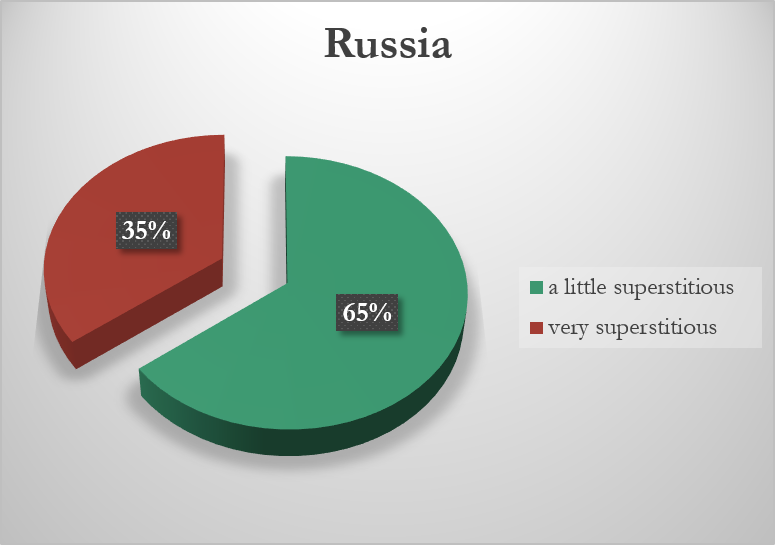 England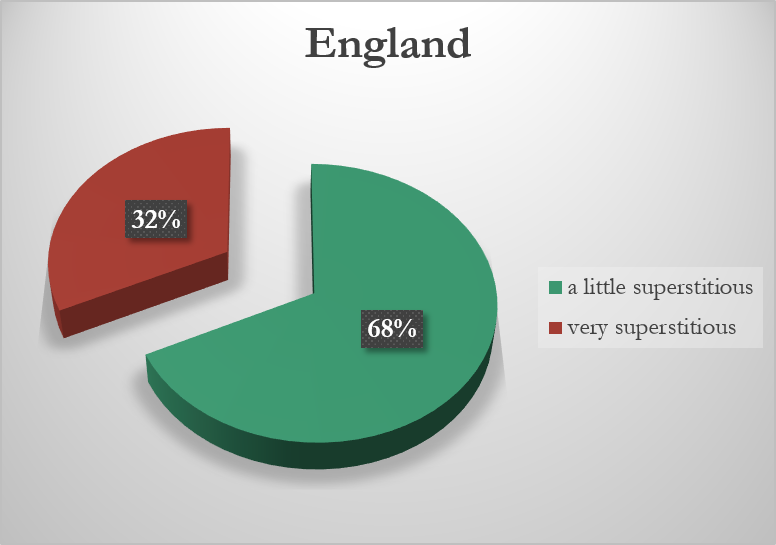 Appendix №2Rank superstition % of people endorsing each superstition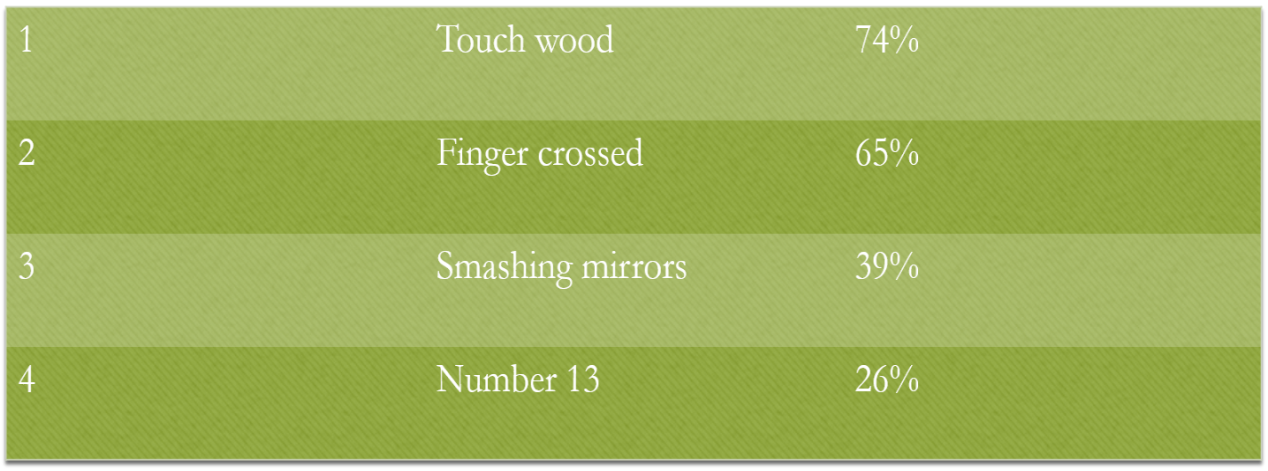 Appendix №3What sort of people are superstitious?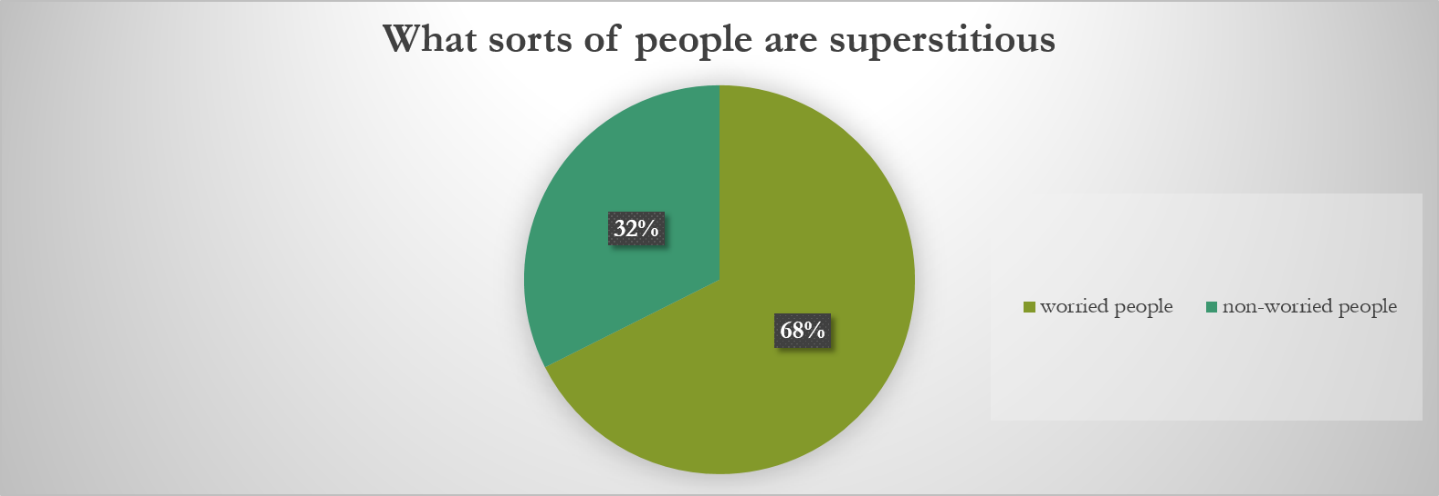 Appendix №4TestsThe first test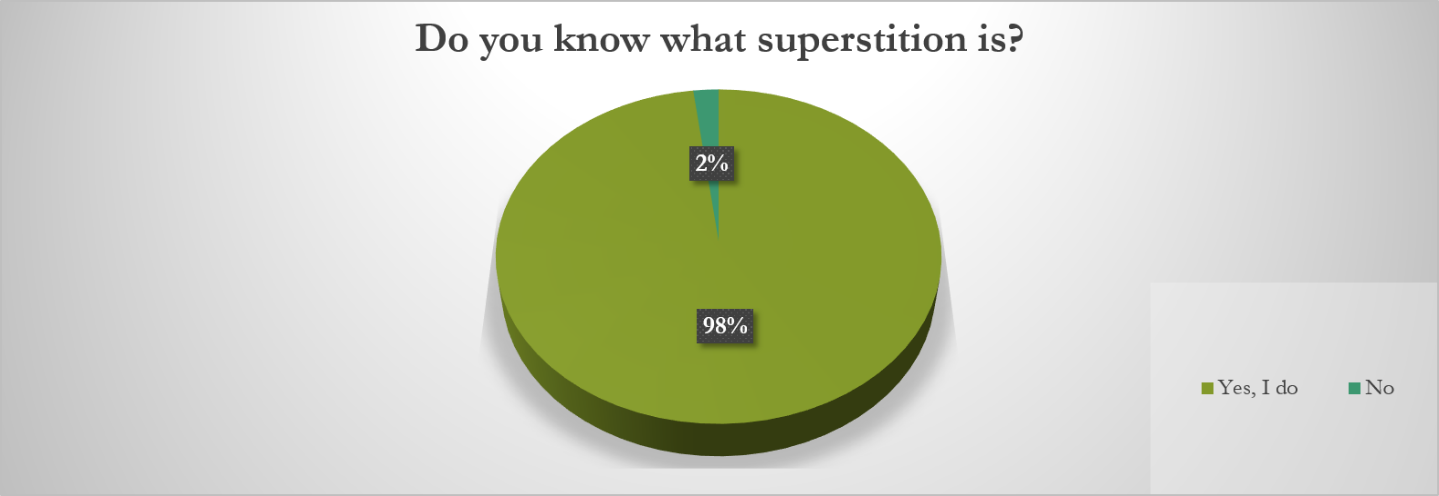 The second test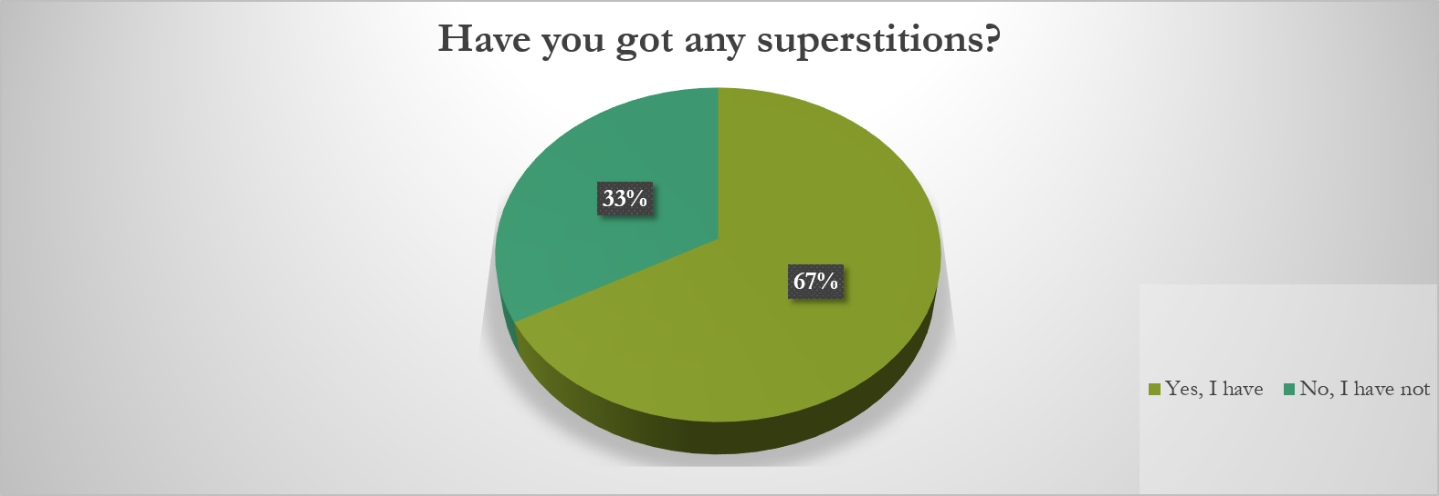 The third test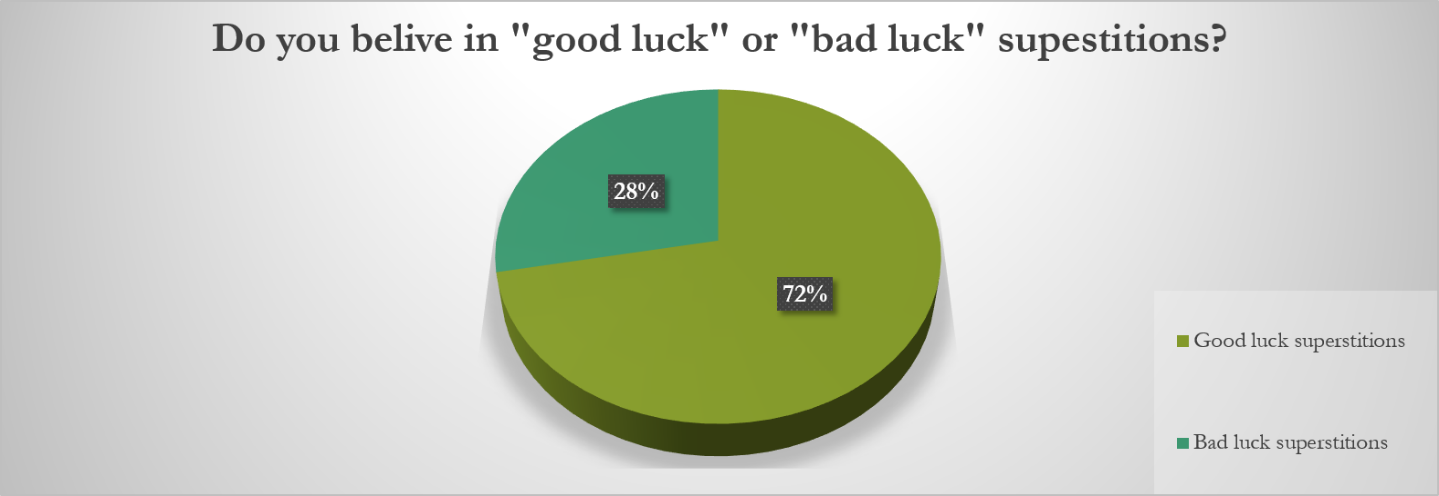 Appendix №5Differences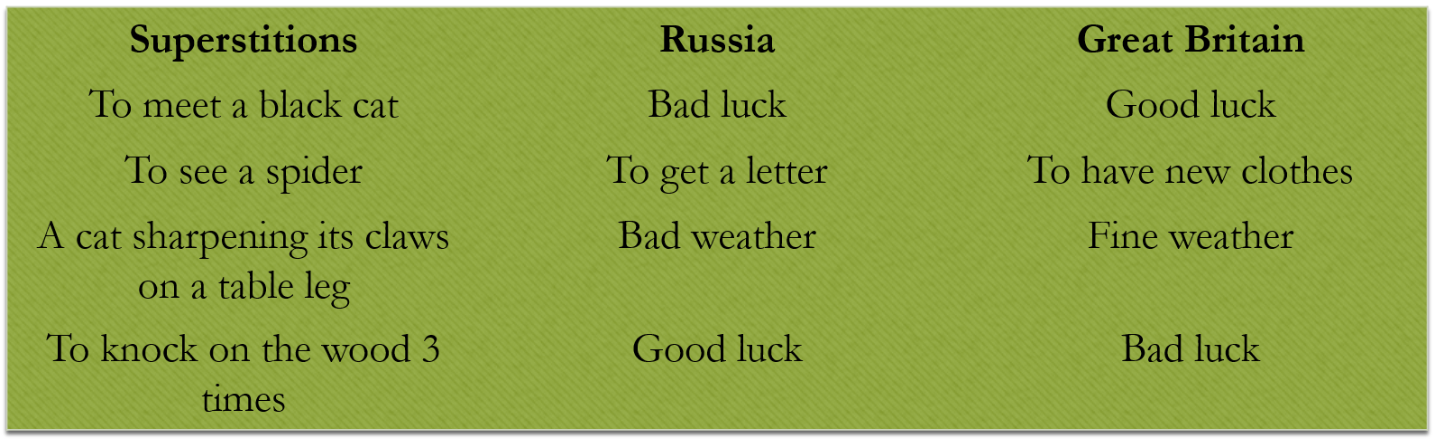 Similarities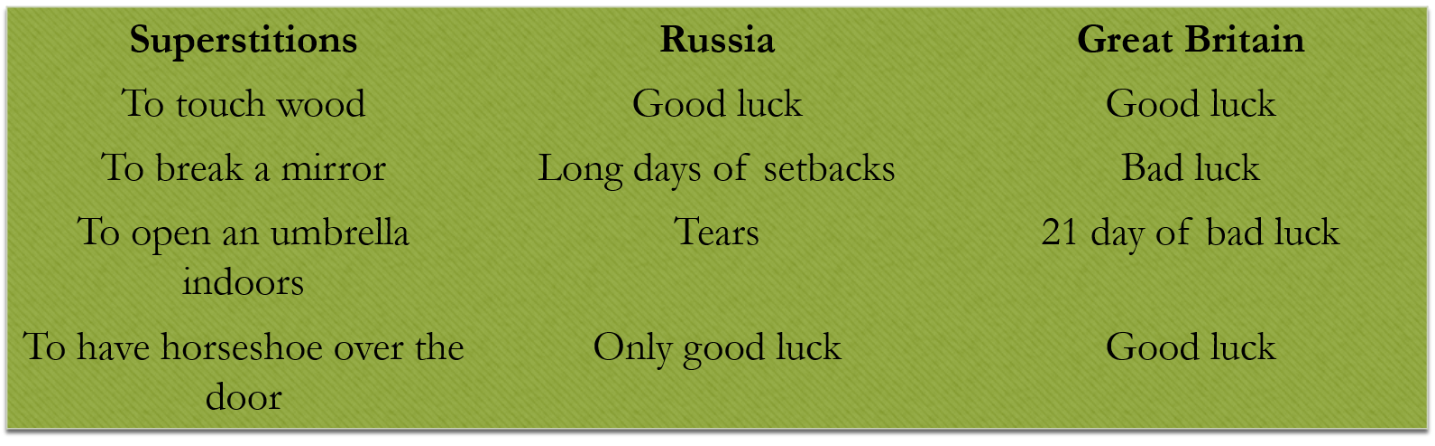 